Curriculum 22 – Subject Sequence for DTYear Group & Unit Project TitleKey ConceptsNC PoS ReferenceVocabularyKnowledge (specific facts or truth components. A knowledge statement will often contain substantive, declarative or explicit knowledge.)Core Knowledge – Component KnowledgeSpecific Knowledge – Composite KnowledgeSkills (the use and application of composite knowledge. A skill statement will often contain implicit, procedural and disciplinary knowledge.)Year 4
Fresh food, Good food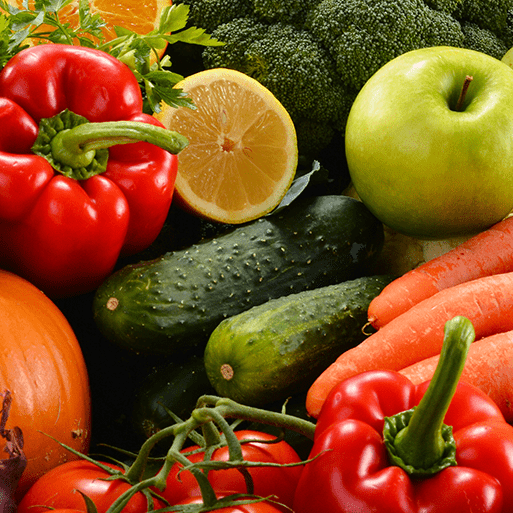 This project teaches children about food decay and preservation. They discover key inventions in food preservation and packaging, then make examples. The children prepare, package and evaluate a healthy snack.Key Concepts:EvaluationEveryday productsFood prep & cookingGeneration of ideasMaterials for purposeNutritionOrigins of foodSignificant peopleStaying safeStructures11 Programmes of study, 11 skills and 14 knowledge statementsY4  Use research and develop design criteria to inform the design of innovative, functional, appealing products that are fit for purpose, aimed at particular individuals or groups.Y4  Generate, develop, model and communicate their ideas through discussion, annotated sketches, cross-sectional and exploded diagrams, prototypes, pattern pieces and computer-aided design.Y4  Select from and use a wider range of materials and components, including construction materials, textiles and ingredients, according to their functional properties and aesthetic qualities.Y4  Investigate and analyse a range of existing products.Y4  Evaluate their ideas and products against their own design criteria and consider the views of others to improve their work.Y4  Understand how key events and individuals in design and technology have helped shape the world.Y4  Apply their understanding of how to strengthen, stiffen and reinforce more complex structures.Y4  Understand and apply the principles of a healthy and varied diet.Y4  Prepare and cook a variety of predominantly savoury dishes using a range of cooking techniques.Y4  Understand seasonality, and know where and how a variety of ingredients are grown, reared, caught and processed.Y4  Develop the creative, technical and practical expertise needed to perform everyday tasks confidently and to participate successfully in an increasingly technological world.Evaluationevaluationfulfil design criteriaimprovesuccessGeneration of ideasbuilddeconstructnetreconstructsketchEveryday productsTetra PakTupperwarebagbottleboxcancartoncling filmcompostablefood packagingjarrecyclablerecyclereuseMaterials for purposePolystyrenecardcardboardcling filmglasspaperplastictintin foilSignificant peopleDr Ruben RausingEarl TupperGerald ThomasHenry D ThatcherJacob PerkinsKruger Brewing CompanyLouis PasteurNicolas AppertPeter DurandRalph WileyTV dinnersTetra PakTupperwareWilliam CullenWilliam Kelloggbest beforecanningdryingfreezingpasteurisationpicklingrefrigerationsaltingsaran wrapuse byStructuresconecubecuboidhexagonal prismnetpackagingprototypetriangular prismFood preparation and cookingbakeblenderchopchopping boardcoolcrushcutgarlic pressgrateheatknifemashmashermixpastry brushpeelslicespreadtearwashNutritionfreshhealthysnackcore knowledgeAnnotated sketches and exploded diagrams show specific parts of a design, highlight sections or show functions. They communicate ideas in a visual, detailed way.Y4 skill 1 Use annotated sketches and exploded diagrams to test and communicate their ideas.Year 4
Fresh food, Good foodThis project teaches children about food decay and preservation. They discover key inventions in food preservation and packaging, then make examples. The children prepare, package and evaluate a healthy snack.Key Concepts:EvaluationEveryday productsFood prep & cookingGeneration of ideasMaterials for purposeNutritionOrigins of foodSignificant peopleStaying safeStructures11 Programmes of study, 11 skills and 14 knowledge statementsY4  Use research and develop design criteria to inform the design of innovative, functional, appealing products that are fit for purpose, aimed at particular individuals or groups.Y4  Generate, develop, model and communicate their ideas through discussion, annotated sketches, cross-sectional and exploded diagrams, prototypes, pattern pieces and computer-aided design.Y4  Select from and use a wider range of materials and components, including construction materials, textiles and ingredients, according to their functional properties and aesthetic qualities.Y4  Investigate and analyse a range of existing products.Y4  Evaluate their ideas and products against their own design criteria and consider the views of others to improve their work.Y4  Understand how key events and individuals in design and technology have helped shape the world.Y4  Apply their understanding of how to strengthen, stiffen and reinforce more complex structures.Y4  Understand and apply the principles of a healthy and varied diet.Y4  Prepare and cook a variety of predominantly savoury dishes using a range of cooking techniques.Y4  Understand seasonality, and know where and how a variety of ingredients are grown, reared, caught and processed.Y4  Develop the creative, technical and practical expertise needed to perform everyday tasks confidently and to participate successfully in an increasingly technological world.Evaluationevaluationfulfil design criteriaimprovesuccessGeneration of ideasbuilddeconstructnetreconstructsketchEveryday productsTetra PakTupperwarebagbottleboxcancartoncling filmcompostablefood packagingjarrecyclablerecyclereuseMaterials for purposePolystyrenecardcardboardcling filmglasspaperplastictintin foilSignificant peopleDr Ruben RausingEarl TupperGerald ThomasHenry D ThatcherJacob PerkinsKruger Brewing CompanyLouis PasteurNicolas AppertPeter DurandRalph WileyTV dinnersTetra PakTupperwareWilliam CullenWilliam Kelloggbest beforecanningdryingfreezingpasteurisationpicklingrefrigerationsaltingsaran wrapuse byStructuresconecubecuboidhexagonal prismnetpackagingprototypetriangular prismFood preparation and cookingbakeblenderchopchopping boardcoolcrushcutgarlic pressgrateheatknifemashmashermixpastry brushpeelslicespreadtearwashNutritionfreshhealthysnackcore knowledgeAnnotated sketches and exploded diagrams show specific parts of a design, highlight sections or show functions. They communicate ideas in a visual, detailed way.Y4 skill 1 Use annotated sketches and exploded diagrams to test and communicate their ideas.Year 4
Fresh food, Good foodThis project teaches children about food decay and preservation. They discover key inventions in food preservation and packaging, then make examples. The children prepare, package and evaluate a healthy snack.Key Concepts:EvaluationEveryday productsFood prep & cookingGeneration of ideasMaterials for purposeNutritionOrigins of foodSignificant peopleStaying safeStructures11 Programmes of study, 11 skills and 14 knowledge statementsY4  Use research and develop design criteria to inform the design of innovative, functional, appealing products that are fit for purpose, aimed at particular individuals or groups.Y4  Generate, develop, model and communicate their ideas through discussion, annotated sketches, cross-sectional and exploded diagrams, prototypes, pattern pieces and computer-aided design.Y4  Select from and use a wider range of materials and components, including construction materials, textiles and ingredients, according to their functional properties and aesthetic qualities.Y4  Investigate and analyse a range of existing products.Y4  Evaluate their ideas and products against their own design criteria and consider the views of others to improve their work.Y4  Understand how key events and individuals in design and technology have helped shape the world.Y4  Apply their understanding of how to strengthen, stiffen and reinforce more complex structures.Y4  Understand and apply the principles of a healthy and varied diet.Y4  Prepare and cook a variety of predominantly savoury dishes using a range of cooking techniques.Y4  Understand seasonality, and know where and how a variety of ingredients are grown, reared, caught and processed.Y4  Develop the creative, technical and practical expertise needed to perform everyday tasks confidently and to participate successfully in an increasingly technological world.Evaluationevaluationfulfil design criteriaimprovesuccessGeneration of ideasbuilddeconstructnetreconstructsketchEveryday productsTetra PakTupperwarebagbottleboxcancartoncling filmcompostablefood packagingjarrecyclablerecyclereuseMaterials for purposePolystyrenecardcardboardcling filmglasspaperplastictintin foilSignificant peopleDr Ruben RausingEarl TupperGerald ThomasHenry D ThatcherJacob PerkinsKruger Brewing CompanyLouis PasteurNicolas AppertPeter DurandRalph WileyTV dinnersTetra PakTupperwareWilliam CullenWilliam Kelloggbest beforecanningdryingfreezingpasteurisationpicklingrefrigerationsaltingsaran wrapuse byStructuresconecubecuboidhexagonal prismnetpackagingprototypetriangular prismFood preparation and cookingbakeblenderchopchopping boardcoolcrushcutgarlic pressgrateheatknifemashmashermixpastry brushpeelslicespreadtearwashNutritionfreshhealthysnackcore knowledgeDifferent materials and components have a range of properties, making them suitable for different tasks. It is important to select the correct material or component for the specific purpose, depending on the design criteria. Recipe ingredients have different tastes and appearances. They look and taste better and are cheaper when in season.Y4 skill 1 Choose from a range of materials, showing an understanding of their different characteristics.Year 4
Fresh food, Good foodThis project teaches children about food decay and preservation. They discover key inventions in food preservation and packaging, then make examples. The children prepare, package and evaluate a healthy snack.Key Concepts:EvaluationEveryday productsFood prep & cookingGeneration of ideasMaterials for purposeNutritionOrigins of foodSignificant peopleStaying safeStructures11 Programmes of study, 11 skills and 14 knowledge statementsY4  Use research and develop design criteria to inform the design of innovative, functional, appealing products that are fit for purpose, aimed at particular individuals or groups.Y4  Generate, develop, model and communicate their ideas through discussion, annotated sketches, cross-sectional and exploded diagrams, prototypes, pattern pieces and computer-aided design.Y4  Select from and use a wider range of materials and components, including construction materials, textiles and ingredients, according to their functional properties and aesthetic qualities.Y4  Investigate and analyse a range of existing products.Y4  Evaluate their ideas and products against their own design criteria and consider the views of others to improve their work.Y4  Understand how key events and individuals in design and technology have helped shape the world.Y4  Apply their understanding of how to strengthen, stiffen and reinforce more complex structures.Y4  Understand and apply the principles of a healthy and varied diet.Y4  Prepare and cook a variety of predominantly savoury dishes using a range of cooking techniques.Y4  Understand seasonality, and know where and how a variety of ingredients are grown, reared, caught and processed.Y4  Develop the creative, technical and practical expertise needed to perform everyday tasks confidently and to participate successfully in an increasingly technological world.Evaluationevaluationfulfil design criteriaimprovesuccessGeneration of ideasbuilddeconstructnetreconstructsketchEveryday productsTetra PakTupperwarebagbottleboxcancartoncling filmcompostablefood packagingjarrecyclablerecyclereuseMaterials for purposePolystyrenecardcardboardcling filmglasspaperplastictintin foilSignificant peopleDr Ruben RausingEarl TupperGerald ThomasHenry D ThatcherJacob PerkinsKruger Brewing CompanyLouis PasteurNicolas AppertPeter DurandRalph WileyTV dinnersTetra PakTupperwareWilliam CullenWilliam Kelloggbest beforecanningdryingfreezingpasteurisationpicklingrefrigerationsaltingsaran wrapuse byStructuresconecubecuboidhexagonal prismnetpackagingprototypetriangular prismFood preparation and cookingbakeblenderchopchopping boardcoolcrushcutgarlic pressgrateheatknifemashmashermixpastry brushpeelslicespreadtearwashNutritionfreshhealthysnackcore knowledgeDesign features are the aspects of a product's design that the designer would like to emphasise, such as the use of a particular material or feature that makes the product easier to use or more durable.specific knowledgeFood packaging provides physical protection for foods and can prevent contamination from microorganisms.specific knowledgeMaterials, including plastic, paper, cardboard, foil and metal, can be used to package food. Some types of packaging, such as tin cans, can significantly extend the shelf life of some foods. Some packaging is more environmentally friendly than others.Y4 skill 3 Investigate and identify the design features of a familiar product.Year 4
Fresh food, Good foodThis project teaches children about food decay and preservation. They discover key inventions in food preservation and packaging, then make examples. The children prepare, package and evaluate a healthy snack.Key Concepts:EvaluationEveryday productsFood prep & cookingGeneration of ideasMaterials for purposeNutritionOrigins of foodSignificant peopleStaying safeStructures11 Programmes of study, 11 skills and 14 knowledge statementsY4  Use research and develop design criteria to inform the design of innovative, functional, appealing products that are fit for purpose, aimed at particular individuals or groups.Y4  Generate, develop, model and communicate their ideas through discussion, annotated sketches, cross-sectional and exploded diagrams, prototypes, pattern pieces and computer-aided design.Y4  Select from and use a wider range of materials and components, including construction materials, textiles and ingredients, according to their functional properties and aesthetic qualities.Y4  Investigate and analyse a range of existing products.Y4  Evaluate their ideas and products against their own design criteria and consider the views of others to improve their work.Y4  Understand how key events and individuals in design and technology have helped shape the world.Y4  Apply their understanding of how to strengthen, stiffen and reinforce more complex structures.Y4  Understand and apply the principles of a healthy and varied diet.Y4  Prepare and cook a variety of predominantly savoury dishes using a range of cooking techniques.Y4  Understand seasonality, and know where and how a variety of ingredients are grown, reared, caught and processed.Y4  Develop the creative, technical and practical expertise needed to perform everyday tasks confidently and to participate successfully in an increasingly technological world.Evaluationevaluationfulfil design criteriaimprovesuccessGeneration of ideasbuilddeconstructnetreconstructsketchEveryday productsTetra PakTupperwarebagbottleboxcancartoncling filmcompostablefood packagingjarrecyclablerecyclereuseMaterials for purposePolystyrenecardcardboardcling filmglasspaperplastictintin foilSignificant peopleDr Ruben RausingEarl TupperGerald ThomasHenry D ThatcherJacob PerkinsKruger Brewing CompanyLouis PasteurNicolas AppertPeter DurandRalph WileyTV dinnersTetra PakTupperwareWilliam CullenWilliam Kelloggbest beforecanningdryingfreezingpasteurisationpicklingrefrigerationsaltingsaran wrapuse byStructuresconecubecuboidhexagonal prismnetpackagingprototypetriangular prismFood preparation and cookingbakeblenderchopchopping boardcoolcrushcutgarlic pressgrateheatknifemashmashermixpastry brushpeelslicespreadtearwashNutritionfreshhealthysnackcore knowledgeEvaluation can be done by considering whether the product does what it was designed to do, whether it has an attractive appearance, what changes were made during the making process and why the changes were made. Evaluation also includes suggesting improvements and explaining why they should be made.Y4 skill 1 Identify what has worked well and what aspects of their products could be improved, acting on their own suggestions and those of others when making improvements.Year 4
Fresh food, Good foodThis project teaches children about food decay and preservation. They discover key inventions in food preservation and packaging, then make examples. The children prepare, package and evaluate a healthy snack.Key Concepts:EvaluationEveryday productsFood prep & cookingGeneration of ideasMaterials for purposeNutritionOrigins of foodSignificant peopleStaying safeStructures11 Programmes of study, 11 skills and 14 knowledge statementsY4  Use research and develop design criteria to inform the design of innovative, functional, appealing products that are fit for purpose, aimed at particular individuals or groups.Y4  Generate, develop, model and communicate their ideas through discussion, annotated sketches, cross-sectional and exploded diagrams, prototypes, pattern pieces and computer-aided design.Y4  Select from and use a wider range of materials and components, including construction materials, textiles and ingredients, according to their functional properties and aesthetic qualities.Y4  Investigate and analyse a range of existing products.Y4  Evaluate their ideas and products against their own design criteria and consider the views of others to improve their work.Y4  Understand how key events and individuals in design and technology have helped shape the world.Y4  Apply their understanding of how to strengthen, stiffen and reinforce more complex structures.Y4  Understand and apply the principles of a healthy and varied diet.Y4  Prepare and cook a variety of predominantly savoury dishes using a range of cooking techniques.Y4  Understand seasonality, and know where and how a variety of ingredients are grown, reared, caught and processed.Y4  Develop the creative, technical and practical expertise needed to perform everyday tasks confidently and to participate successfully in an increasingly technological world.Evaluationevaluationfulfil design criteriaimprovesuccessGeneration of ideasbuilddeconstructnetreconstructsketchEveryday productsTetra PakTupperwarebagbottleboxcancartoncling filmcompostablefood packagingjarrecyclablerecyclereuseMaterials for purposePolystyrenecardcardboardcling filmglasspaperplastictintin foilSignificant peopleDr Ruben RausingEarl TupperGerald ThomasHenry D ThatcherJacob PerkinsKruger Brewing CompanyLouis PasteurNicolas AppertPeter DurandRalph WileyTV dinnersTetra PakTupperwareWilliam CullenWilliam Kelloggbest beforecanningdryingfreezingpasteurisationpicklingrefrigerationsaltingsaran wrapuse byStructuresconecubecuboidhexagonal prismnetpackagingprototypetriangular prismFood preparation and cookingbakeblenderchopchopping boardcoolcrushcutgarlic pressgrateheatknifemashmashermixpastry brushpeelslicespreadtearwashNutritionfreshhealthysnackcore knowledgeSignificant designers and inventors can shape the world.specific knowledgeFood deteriorates due to the growth of microorganisms. Decay can be prevented or delayed by preservation methods, such as drying, salting, pickling, canning, pasteurising, refrigerating or freezing the food.specific knowledgeFood packaging plays an important role in keeping foods fresh. The ‘use by’ date shows when the food is no longer safe to eat. The ‘best before’ date shows the date after which the food will lose some flavour or texture.Y4 skill 3 Explain how and why a significant designer or inventor shaped the world.Year 4
Fresh food, Good foodThis project teaches children about food decay and preservation. They discover key inventions in food preservation and packaging, then make examples. The children prepare, package and evaluate a healthy snack.Key Concepts:EvaluationEveryday productsFood prep & cookingGeneration of ideasMaterials for purposeNutritionOrigins of foodSignificant peopleStaying safeStructures11 Programmes of study, 11 skills and 14 knowledge statementsY4  Use research and develop design criteria to inform the design of innovative, functional, appealing products that are fit for purpose, aimed at particular individuals or groups.Y4  Generate, develop, model and communicate their ideas through discussion, annotated sketches, cross-sectional and exploded diagrams, prototypes, pattern pieces and computer-aided design.Y4  Select from and use a wider range of materials and components, including construction materials, textiles and ingredients, according to their functional properties and aesthetic qualities.Y4  Investigate and analyse a range of existing products.Y4  Evaluate their ideas and products against their own design criteria and consider the views of others to improve their work.Y4  Understand how key events and individuals in design and technology have helped shape the world.Y4  Apply their understanding of how to strengthen, stiffen and reinforce more complex structures.Y4  Understand and apply the principles of a healthy and varied diet.Y4  Prepare and cook a variety of predominantly savoury dishes using a range of cooking techniques.Y4  Understand seasonality, and know where and how a variety of ingredients are grown, reared, caught and processed.Y4  Develop the creative, technical and practical expertise needed to perform everyday tasks confidently and to participate successfully in an increasingly technological world.Evaluationevaluationfulfil design criteriaimprovesuccessGeneration of ideasbuilddeconstructnetreconstructsketchEveryday productsTetra PakTupperwarebagbottleboxcancartoncling filmcompostablefood packagingjarrecyclablerecyclereuseMaterials for purposePolystyrenecardcardboardcling filmglasspaperplastictintin foilSignificant peopleDr Ruben RausingEarl TupperGerald ThomasHenry D ThatcherJacob PerkinsKruger Brewing CompanyLouis PasteurNicolas AppertPeter DurandRalph WileyTV dinnersTetra PakTupperwareWilliam CullenWilliam Kelloggbest beforecanningdryingfreezingpasteurisationpicklingrefrigerationsaltingsaran wrapuse byStructuresconecubecuboidhexagonal prismnetpackagingprototypetriangular prismFood preparation and cookingbakeblenderchopchopping boardcoolcrushcutgarlic pressgrateheatknifemashmashermixpastry brushpeelslicespreadtearwashNutritionfreshhealthysnackcore knowledgeA prototype is a mock-up of a design that will look like the finished product but may not be full size or made of the same materials. Shell and frame structures can be strengthened by gluing several layers of card together, using triangular shapes rather than squares, adding diagonal support struts and using 'Jinks' corners (small, thin pieces of card cut into a right-angled triangle and glued over each joint to straighten and strengthen them).specific knowledgeMost cardboard packaging is produced from a net. Packages can be strengthened by using thicker cardboard or multiple layers.Y4 skill 1 Prototype shell and frame structures, showing awareness of how to strengthen, stiffen and reinforce them.Year 4
Fresh food, Good foodThis project teaches children about food decay and preservation. They discover key inventions in food preservation and packaging, then make examples. The children prepare, package and evaluate a healthy snack.Key Concepts:EvaluationEveryday productsFood prep & cookingGeneration of ideasMaterials for purposeNutritionOrigins of foodSignificant peopleStaying safeStructures11 Programmes of study, 11 skills and 14 knowledge statementsY4  Use research and develop design criteria to inform the design of innovative, functional, appealing products that are fit for purpose, aimed at particular individuals or groups.Y4  Generate, develop, model and communicate their ideas through discussion, annotated sketches, cross-sectional and exploded diagrams, prototypes, pattern pieces and computer-aided design.Y4  Select from and use a wider range of materials and components, including construction materials, textiles and ingredients, according to their functional properties and aesthetic qualities.Y4  Investigate and analyse a range of existing products.Y4  Evaluate their ideas and products against their own design criteria and consider the views of others to improve their work.Y4  Understand how key events and individuals in design and technology have helped shape the world.Y4  Apply their understanding of how to strengthen, stiffen and reinforce more complex structures.Y4  Understand and apply the principles of a healthy and varied diet.Y4  Prepare and cook a variety of predominantly savoury dishes using a range of cooking techniques.Y4  Understand seasonality, and know where and how a variety of ingredients are grown, reared, caught and processed.Y4  Develop the creative, technical and practical expertise needed to perform everyday tasks confidently and to participate successfully in an increasingly technological world.Evaluationevaluationfulfil design criteriaimprovesuccessGeneration of ideasbuilddeconstructnetreconstructsketchEveryday productsTetra PakTupperwarebagbottleboxcancartoncling filmcompostablefood packagingjarrecyclablerecyclereuseMaterials for purposePolystyrenecardcardboardcling filmglasspaperplastictintin foilSignificant peopleDr Ruben RausingEarl TupperGerald ThomasHenry D ThatcherJacob PerkinsKruger Brewing CompanyLouis PasteurNicolas AppertPeter DurandRalph WileyTV dinnersTetra PakTupperwareWilliam CullenWilliam Kelloggbest beforecanningdryingfreezingpasteurisationpicklingrefrigerationsaltingsaran wrapuse byStructuresconecubecuboidhexagonal prismnetpackagingprototypetriangular prismFood preparation and cookingbakeblenderchopchopping boardcoolcrushcutgarlic pressgrateheatknifemashmashermixpastry brushpeelslicespreadtearwashNutritionfreshhealthysnackcore knowledgeHealthy snacks include fresh or dried fruit and vegetables, nuts and seeds, rice cakes with low-fat cream cheese, homemade popcorn or chopped vegetables with hummus. A healthy packed lunch might include a brown or wholemeal bread sandwich containing eggs, meat, fish or cheese, a piece of fresh fruit, a low-sugar yoghurt, rice cake or popcorn and a drink, such as water or semi-skimmed milk.specific knowledgeFoods need packaging to keep them fresh, safe to eat and free from damage. Food packaging also provides nutritional information about the food inside, ‘use by’ and ‘best before’ dates, and the materials and recyclability of the packaging.Y4 skill 2 Design a healthy snack or packed lunch and explain why it is healthy.Year 4
Fresh food, Good foodThis project teaches children about food decay and preservation. They discover key inventions in food preservation and packaging, then make examples. The children prepare, package and evaluate a healthy snack.Key Concepts:EvaluationEveryday productsFood prep & cookingGeneration of ideasMaterials for purposeNutritionOrigins of foodSignificant peopleStaying safeStructures11 Programmes of study, 11 skills and 14 knowledge statementsY4  Use research and develop design criteria to inform the design of innovative, functional, appealing products that are fit for purpose, aimed at particular individuals or groups.Y4  Generate, develop, model and communicate their ideas through discussion, annotated sketches, cross-sectional and exploded diagrams, prototypes, pattern pieces and computer-aided design.Y4  Select from and use a wider range of materials and components, including construction materials, textiles and ingredients, according to their functional properties and aesthetic qualities.Y4  Investigate and analyse a range of existing products.Y4  Evaluate their ideas and products against their own design criteria and consider the views of others to improve their work.Y4  Understand how key events and individuals in design and technology have helped shape the world.Y4  Apply their understanding of how to strengthen, stiffen and reinforce more complex structures.Y4  Understand and apply the principles of a healthy and varied diet.Y4  Prepare and cook a variety of predominantly savoury dishes using a range of cooking techniques.Y4  Understand seasonality, and know where and how a variety of ingredients are grown, reared, caught and processed.Y4  Develop the creative, technical and practical expertise needed to perform everyday tasks confidently and to participate successfully in an increasingly technological world.Evaluationevaluationfulfil design criteriaimprovesuccessGeneration of ideasbuilddeconstructnetreconstructsketchEveryday productsTetra PakTupperwarebagbottleboxcancartoncling filmcompostablefood packagingjarrecyclablerecyclereuseMaterials for purposePolystyrenecardcardboardcling filmglasspaperplastictintin foilSignificant peopleDr Ruben RausingEarl TupperGerald ThomasHenry D ThatcherJacob PerkinsKruger Brewing CompanyLouis PasteurNicolas AppertPeter DurandRalph WileyTV dinnersTetra PakTupperwareWilliam CullenWilliam Kelloggbest beforecanningdryingfreezingpasteurisationpicklingrefrigerationsaltingsaran wrapuse byStructuresconecubecuboidhexagonal prismnetpackagingprototypetriangular prismFood preparation and cookingbakeblenderchopchopping boardcoolcrushcutgarlic pressgrateheatknifemashmashermixpastry brushpeelslicespreadtearwashNutritionfreshhealthysnackcore knowledgeCooking techniques include baking, boiling, frying, grilling and roasting.Y4 skill 1 Identify and use a range of cooking techniques to prepare a simple meal or snackYear 4
Fresh food, Good foodThis project teaches children about food decay and preservation. They discover key inventions in food preservation and packaging, then make examples. The children prepare, package and evaluate a healthy snack.Key Concepts:EvaluationEveryday productsFood prep & cookingGeneration of ideasMaterials for purposeNutritionOrigins of foodSignificant peopleStaying safeStructures11 Programmes of study, 11 skills and 14 knowledge statementsY4  Use research and develop design criteria to inform the design of innovative, functional, appealing products that are fit for purpose, aimed at particular individuals or groups.Y4  Generate, develop, model and communicate their ideas through discussion, annotated sketches, cross-sectional and exploded diagrams, prototypes, pattern pieces and computer-aided design.Y4  Select from and use a wider range of materials and components, including construction materials, textiles and ingredients, according to their functional properties and aesthetic qualities.Y4  Investigate and analyse a range of existing products.Y4  Evaluate their ideas and products against their own design criteria and consider the views of others to improve their work.Y4  Understand how key events and individuals in design and technology have helped shape the world.Y4  Apply their understanding of how to strengthen, stiffen and reinforce more complex structures.Y4  Understand and apply the principles of a healthy and varied diet.Y4  Prepare and cook a variety of predominantly savoury dishes using a range of cooking techniques.Y4  Understand seasonality, and know where and how a variety of ingredients are grown, reared, caught and processed.Y4  Develop the creative, technical and practical expertise needed to perform everyday tasks confidently and to participate successfully in an increasingly technological world.Evaluationevaluationfulfil design criteriaimprovesuccessGeneration of ideasbuilddeconstructnetreconstructsketchEveryday productsTetra PakTupperwarebagbottleboxcancartoncling filmcompostablefood packagingjarrecyclablerecyclereuseMaterials for purposePolystyrenecardcardboardcling filmglasspaperplastictintin foilSignificant peopleDr Ruben RausingEarl TupperGerald ThomasHenry D ThatcherJacob PerkinsKruger Brewing CompanyLouis PasteurNicolas AppertPeter DurandRalph WileyTV dinnersTetra PakTupperwareWilliam CullenWilliam Kelloggbest beforecanningdryingfreezingpasteurisationpicklingrefrigerationsaltingsaran wrapuse byStructuresconecubecuboidhexagonal prismnetpackagingprototypetriangular prismFood preparation and cookingbakeblenderchopchopping boardcoolcrushcutgarlic pressgrateheatknifemashmashermixpastry brushpeelslicespreadtearwashNutritionfreshhealthysnackcore knowledgeParticular areas of the world have conditions suited to growing certain crops, such as coffee in Peru and citrus fruits in California in the United States of America.Y4 skill 1 Identify and name foods that are produced in different places in the UK and beyond.Year 4
Fresh food, Good foodThis project teaches children about food decay and preservation. They discover key inventions in food preservation and packaging, then make examples. The children prepare, package and evaluate a healthy snack.Key Concepts:EvaluationEveryday productsFood prep & cookingGeneration of ideasMaterials for purposeNutritionOrigins of foodSignificant peopleStaying safeStructures11 Programmes of study, 11 skills and 14 knowledge statementsY4  Use research and develop design criteria to inform the design of innovative, functional, appealing products that are fit for purpose, aimed at particular individuals or groups.Y4  Generate, develop, model and communicate their ideas through discussion, annotated sketches, cross-sectional and exploded diagrams, prototypes, pattern pieces and computer-aided design.Y4  Select from and use a wider range of materials and components, including construction materials, textiles and ingredients, according to their functional properties and aesthetic qualities.Y4  Investigate and analyse a range of existing products.Y4  Evaluate their ideas and products against their own design criteria and consider the views of others to improve their work.Y4  Understand how key events and individuals in design and technology have helped shape the world.Y4  Apply their understanding of how to strengthen, stiffen and reinforce more complex structures.Y4  Understand and apply the principles of a healthy and varied diet.Y4  Prepare and cook a variety of predominantly savoury dishes using a range of cooking techniques.Y4  Understand seasonality, and know where and how a variety of ingredients are grown, reared, caught and processed.Y4  Develop the creative, technical and practical expertise needed to perform everyday tasks confidently and to participate successfully in an increasingly technological world.Evaluationevaluationfulfil design criteriaimprovesuccessGeneration of ideasbuilddeconstructnetreconstructsketchEveryday productsTetra PakTupperwarebagbottleboxcancartoncling filmcompostablefood packagingjarrecyclablerecyclereuseMaterials for purposePolystyrenecardcardboardcling filmglasspaperplastictintin foilSignificant peopleDr Ruben RausingEarl TupperGerald ThomasHenry D ThatcherJacob PerkinsKruger Brewing CompanyLouis PasteurNicolas AppertPeter DurandRalph WileyTV dinnersTetra PakTupperwareWilliam CullenWilliam Kelloggbest beforecanningdryingfreezingpasteurisationpicklingrefrigerationsaltingsaran wrapuse byStructuresconecubecuboidhexagonal prismnetpackagingprototypetriangular prismFood preparation and cookingbakeblenderchopchopping boardcoolcrushcutgarlic pressgrateheatknifemashmashermixpastry brushpeelslicespreadtearwashNutritionfreshhealthysnackcore knowledgeChemicals are used in the home every day. They include cleaning products, such as bleach and disinfectant, but also paints, glues, oils, pesticides and medicines. Most chemical products carry a hazard symbol showing in what way the chemical could be harmful. Chemicals should only be used under adult supervision. Appropriate safety precautions, such as wearing goggles and gloves, working in a well-ventilated room, wiping up spills and tying back long hair, should be taken.Y4 skill 1 Work safely with everyday chemical products under supervision, such as disinfectant hand wash and surface cleaning spray.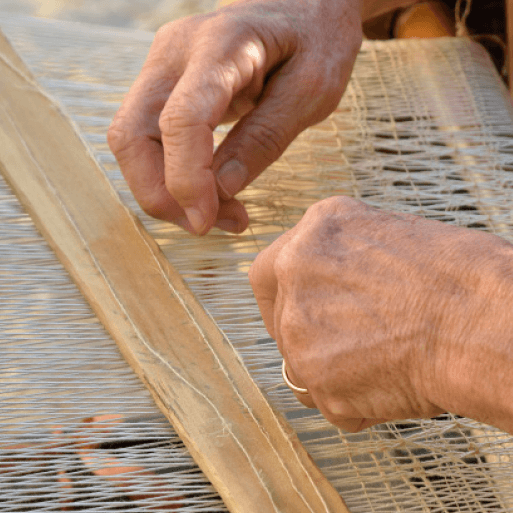 Year 4Warp and Weft – Art focusThis project teaches children about the artform of weaving and how it has developed over time, including the materials and techniques required to create woven patterns and products.Key Concepts:Materials for purpose1 Programme of study, 1 skills and 2 knowledge statementsY4  Select from and use a wider range of materials and components, including construction materials, textiles and ingredients, according to their functional properties and aesthetic qualities. Materials for purpose appearancecolourelasticitymaterialnaturalpatternshapesynthetictextiletextureYarnSignificant people                                   loomweaverWeavingcore knowledgeDifferent materials and components have a range of properties, making them suitable for different tasks. It is important to select the correct material or component for the specific purpose, depending on the design criteria. Recipe ingredients have different tastes and appearances. They look and taste better and are cheaper when in season.specific knowledgeVisual elements of yarn include the colour, appearance, shape, texture, elasticity and type.Y4 skill 1 Choose from a range of materials, showing an understanding of their different characteristics.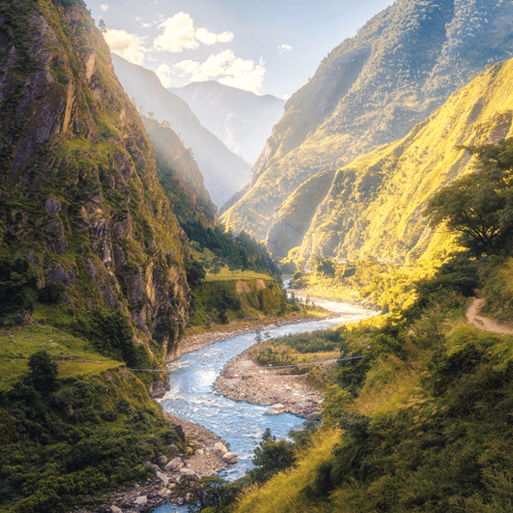 Year 4Misty Mountain, Winding River - Geography focus(Mini topic for Functional and Fancy Fabrics – art focus)This project teaches children about the characteristics and features of rivers and mountain ranges around the world, including a detailed exploration of the ecosystems and processes that shape them and the land around them.Key Concepts:Everyday productsMaterials for purpose2 Programmes of study, 2 skills and 2 knowledge statementsY4  Select from and use a wider range of materials and components, including construction materials, textiles and ingredients, according to their functional properties and aesthetic qualities.Y4  Investigate and analyse a range of existing products.Evaluationappearanceattractivedesign criteriaevaluationimprovementpurposereviewSuccessGeneration of ideasannotatedesign criteriaplanSketchEveryday productshome furnishinghome productMaterials for purposecomfortabledelicatedurablefabricflexibilityflexiblelightweightman-madematerialnaturalpropertysoftstrengthstretchystrongsynthetictextiletexturetoughuseversatileWaterproofSignificant peopleArts and Crafts movementMorris & CoWilliam Morristextile designerCompare and contrastappearancecolourcomparecomponentdifferentembellishmentfunctionmaterialpatternpropertypurposequalitysimilarSizeCutting and joining textiles frayinghempinking shearsrunning stitchSewDecorating and embellishing textilesblock printingdiamondpattern structuretrellis                                     weycore knowledgeDifferent materials and components have a range of properties, making them suitable for different tasks. It is important to select the correct material or component for the specific purpose, depending on the design criteria. Recipe ingredients have different tastes and appearances. They look and taste better and are cheaper when in season.Y4 skill 1 Choose from a range of materials, showing an understanding of their different characteristics.Year 4Misty Mountain, Winding River - Geography focus(Mini topic for Functional and Fancy Fabrics – art focus)This project teaches children about the characteristics and features of rivers and mountain ranges around the world, including a detailed exploration of the ecosystems and processes that shape them and the land around them.Key Concepts:Everyday productsMaterials for purpose2 Programmes of study, 2 skills and 2 knowledge statementsY4  Select from and use a wider range of materials and components, including construction materials, textiles and ingredients, according to their functional properties and aesthetic qualities.Y4  Investigate and analyse a range of existing products.Evaluationappearanceattractivedesign criteriaevaluationimprovementpurposereviewSuccessGeneration of ideasannotatedesign criteriaplanSketchEveryday productshome furnishinghome productMaterials for purposecomfortabledelicatedurablefabricflexibilityflexiblelightweightman-madematerialnaturalpropertysoftstrengthstretchystrongsynthetictextiletexturetoughuseversatileWaterproofSignificant peopleArts and Crafts movementMorris & CoWilliam Morristextile designerCompare and contrastappearancecolourcomparecomponentdifferentembellishmentfunctionmaterialpatternpropertypurposequalitysimilarSizeCutting and joining textiles frayinghempinking shearsrunning stitchSewDecorating and embellishing textilesblock printingdiamondpattern structuretrellis                                     weycore knowledgeDesign features are the aspects of a product's design that the designer would like to emphasise, such as the use of a particular material or feature that makes the product easier to use or more durable.Y4 skill 1 Investigate and identify the design features of a familiar product.Year 4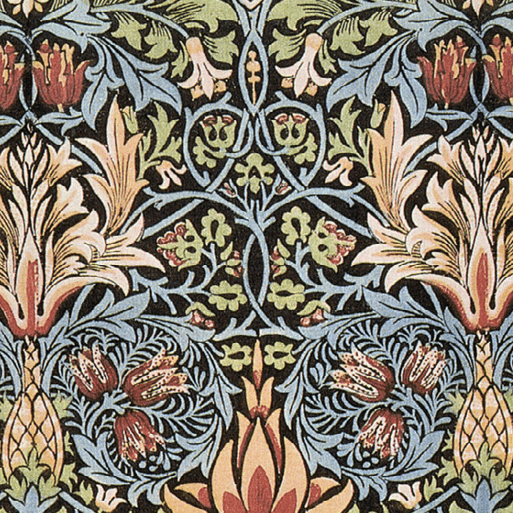 Functional and Fancy Fabrics – art focusKey Concepts:Compare and contrastCut and joinDecorating textilesEvaluationEveryday productsGeneration of ideasInvestigationMaterials for purposeSignificant people7 Programmes of study, 10 skills and 14 knowledge statementsY4  Use research and develop design criteria to inform the design of innovative, functional, appealing products that are fit for purpose, aimed at particular individuals or groups.Y4  Generate, develop, model and communicate their ideas through discussion, annotated sketches, cross-sectional and exploded diagrams, prototypes, pattern pieces and computer-aided design.Y4  Select from and use a wider range of tools and equipment to perform practical tasks (for example, cutting, shaping, joining and finishing), accurately.Y4  Select from and use a wider range of materials and components, including construction materials, textiles and ingredients, according to their functional properties and aesthetic qualities.Y4  Investigate and analyse a range of existing products.Y4  Evaluate their ideas and products against their own design criteria and consider the views of others to improve their work.Y4  Understand how key events and individuals in design and technology have helped shape the world.Evaluationappearanceattractivedesign criteriaevaluationimprovementpurposereviewSuccessGeneration of ideasannotatedesign criteriaplanSketchEveryday productshome furnishinghome productMaterials for purposecomfortabledelicatedurablefabricflexibilityflexiblelightweightman-madematerialnaturalpropertysoftstrengthstretchystrongsynthetictextiletexturetoughuseversatileWaterproofSignificant peopleArts and Crafts movementMorris & CoWilliam Morristextile designerCompare and contrastappearancecolourcomparecomponentdifferentembellishmentfunctionmaterialpatternpropertypurposequalitysimilarSizeCutting and joining textiles frayinghempinking shearsrunning stitchSewDecorating and embellishing textilesblock printingdiamondpattern structuretrellisweycore knowledgeAnnotated sketches and exploded diagrams show specific parts of a design, highlight sections or show functions. They communicate ideas in a visual, detailed way.specific knowledgeAnnotated sketches and exploded diagrams show specific parts of a design, highlight sections or show functions. They communicate ideas in a visual, detailed way.Y4 skill 1 Use annotated sketches and exploded diagrams to test and communicate their ideas.Year 4Functional and Fancy Fabrics – art focusKey Concepts:Compare and contrastCut and joinDecorating textilesEvaluationEveryday productsGeneration of ideasInvestigationMaterials for purposeSignificant people7 Programmes of study, 10 skills and 14 knowledge statementsY4  Use research and develop design criteria to inform the design of innovative, functional, appealing products that are fit for purpose, aimed at particular individuals or groups.Y4  Generate, develop, model and communicate their ideas through discussion, annotated sketches, cross-sectional and exploded diagrams, prototypes, pattern pieces and computer-aided design.Y4  Select from and use a wider range of tools and equipment to perform practical tasks (for example, cutting, shaping, joining and finishing), accurately.Y4  Select from and use a wider range of materials and components, including construction materials, textiles and ingredients, according to their functional properties and aesthetic qualities.Y4  Investigate and analyse a range of existing products.Y4  Evaluate their ideas and products against their own design criteria and consider the views of others to improve their work.Y4  Understand how key events and individuals in design and technology have helped shape the world.Evaluationappearanceattractivedesign criteriaevaluationimprovementpurposereviewSuccessGeneration of ideasannotatedesign criteriaplanSketchEveryday productshome furnishinghome productMaterials for purposecomfortabledelicatedurablefabricflexibilityflexiblelightweightman-madematerialnaturalpropertysoftstrengthstretchystrongsynthetictextiletexturetoughuseversatileWaterproofSignificant peopleArts and Crafts movementMorris & CoWilliam Morristextile designerCompare and contrastappearancecolourcomparecomponentdifferentembellishmentfunctionmaterialpatternpropertypurposequalitysimilarSizeCutting and joining textiles frayinghempinking shearsrunning stitchSewDecorating and embellishing textilesblock printingdiamondpattern structuretrellisweycore knowledgeAnnotated sketches and exploded diagrams show specific parts of a design, highlight sections or show functions. They communicate ideas in a visual, detailed way.specific knowledgeAnnotated sketches and exploded diagrams show specific parts of a design, highlight sections or show functions. They communicate ideas in a visual, detailed way.Y4 skill 1 Use annotated sketches and exploded diagrams to test and communicate their ideas.Year 4Functional and Fancy Fabrics – art focusKey Concepts:Compare and contrastCut and joinDecorating textilesEvaluationEveryday productsGeneration of ideasInvestigationMaterials for purposeSignificant people7 Programmes of study, 10 skills and 14 knowledge statementsY4  Use research and develop design criteria to inform the design of innovative, functional, appealing products that are fit for purpose, aimed at particular individuals or groups.Y4  Generate, develop, model and communicate their ideas through discussion, annotated sketches, cross-sectional and exploded diagrams, prototypes, pattern pieces and computer-aided design.Y4  Select from and use a wider range of tools and equipment to perform practical tasks (for example, cutting, shaping, joining and finishing), accurately.Y4  Select from and use a wider range of materials and components, including construction materials, textiles and ingredients, according to their functional properties and aesthetic qualities.Y4  Investigate and analyse a range of existing products.Y4  Evaluate their ideas and products against their own design criteria and consider the views of others to improve their work.Y4  Understand how key events and individuals in design and technology have helped shape the world.Evaluationappearanceattractivedesign criteriaevaluationimprovementpurposereviewSuccessGeneration of ideasannotatedesign criteriaplanSketchEveryday productshome furnishinghome productMaterials for purposecomfortabledelicatedurablefabricflexibilityflexiblelightweightman-madematerialnaturalpropertysoftstrengthstretchystrongsynthetictextiletexturetoughuseversatileWaterproofSignificant peopleArts and Crafts movementMorris & CoWilliam Morristextile designerCompare and contrastappearancecolourcomparecomponentdifferentembellishmentfunctionmaterialpatternpropertypurposequalitysimilarSizeCutting and joining textiles frayinghempinking shearsrunning stitchSewDecorating and embellishing textilesblock printingdiamondpattern structuretrellisweycore knowledgeUseful tools for cutting include scissors, craft knives, junior hacksaws with pistol grip and bench hooks. Useful tools for joining include glue guns. Tools should only be used with adult supervision and safety rules must be followed.specific knowledgeJoining tools to use with fabric include needles, pins and clips, cutting tools include a variety of scissors such as pinking shears, finishing tools include an iron and ironing board.core knowledgeA hem runs along the edge of a piece of cloth or clothing. It is made by turning under a raw edge and sewing to give a neat and quality finish.Y4 skill 1 Select, name and use tools with adult supervision.Y4 skill 1 Hand sew a hem or seam using a running stitch.Year 4Functional and Fancy Fabrics – art focusKey Concepts:Compare and contrastCut and joinDecorating textilesEvaluationEveryday productsGeneration of ideasInvestigationMaterials for purposeSignificant people7 Programmes of study, 10 skills and 14 knowledge statementsY4  Use research and develop design criteria to inform the design of innovative, functional, appealing products that are fit for purpose, aimed at particular individuals or groups.Y4  Generate, develop, model and communicate their ideas through discussion, annotated sketches, cross-sectional and exploded diagrams, prototypes, pattern pieces and computer-aided design.Y4  Select from and use a wider range of tools and equipment to perform practical tasks (for example, cutting, shaping, joining and finishing), accurately.Y4  Select from and use a wider range of materials and components, including construction materials, textiles and ingredients, according to their functional properties and aesthetic qualities.Y4  Investigate and analyse a range of existing products.Y4  Evaluate their ideas and products against their own design criteria and consider the views of others to improve their work.Y4  Understand how key events and individuals in design and technology have helped shape the world.Evaluationappearanceattractivedesign criteriaevaluationimprovementpurposereviewSuccessGeneration of ideasannotatedesign criteriaplanSketchEveryday productshome furnishinghome productMaterials for purposecomfortabledelicatedurablefabricflexibilityflexiblelightweightman-madematerialnaturalpropertysoftstrengthstretchystrongsynthetictextiletexturetoughuseversatileWaterproofSignificant peopleArts and Crafts movementMorris & CoWilliam Morristextile designerCompare and contrastappearancecolourcomparecomponentdifferentembellishmentfunctionmaterialpatternpropertypurposequalitysimilarSizeCutting and joining textiles frayinghempinking shearsrunning stitchSewDecorating and embellishing textilesblock printingdiamondpattern structuretrellisweycore knowledgeDifferent materials and components have a range of properties, making them suitable for different tasks. It is important to select the correct material or component for the specific purpose, depending on the design criteria. Recipe ingredients have different tastes and appearances. They look and taste better and are cheaper when in season.specific knowledgeFabrics can be natural or synthetic. Natural fabrics include cotton, silk and wool. Synthetic fabrics include Lycra, polyester and nylon.core knowledgeBlock printing techniques and fabric paint are used to create decorative, repeated patterns on fabrics.Y4 skill 1 Choose from a range of materials, showing an understanding of their different characteristics.Y4 skill 1 Create detailed decorative patterns on fabric using printing techniques.Year 4Functional and Fancy Fabrics – art focusKey Concepts:Compare and contrastCut and joinDecorating textilesEvaluationEveryday productsGeneration of ideasInvestigationMaterials for purposeSignificant people7 Programmes of study, 10 skills and 14 knowledge statementsY4  Use research and develop design criteria to inform the design of innovative, functional, appealing products that are fit for purpose, aimed at particular individuals or groups.Y4  Generate, develop, model and communicate their ideas through discussion, annotated sketches, cross-sectional and exploded diagrams, prototypes, pattern pieces and computer-aided design.Y4  Select from and use a wider range of tools and equipment to perform practical tasks (for example, cutting, shaping, joining and finishing), accurately.Y4  Select from and use a wider range of materials and components, including construction materials, textiles and ingredients, according to their functional properties and aesthetic qualities.Y4  Investigate and analyse a range of existing products.Y4  Evaluate their ideas and products against their own design criteria and consider the views of others to improve their work.Y4  Understand how key events and individuals in design and technology have helped shape the world.Evaluationappearanceattractivedesign criteriaevaluationimprovementpurposereviewSuccessGeneration of ideasannotatedesign criteriaplanSketchEveryday productshome furnishinghome productMaterials for purposecomfortabledelicatedurablefabricflexibilityflexiblelightweightman-madematerialnaturalpropertysoftstrengthstretchystrongsynthetictextiletexturetoughuseversatileWaterproofSignificant peopleArts and Crafts movementMorris & CoWilliam Morristextile designerCompare and contrastappearancecolourcomparecomponentdifferentembellishmentfunctionmaterialpatternpropertypurposequalitysimilarSizeCutting and joining textiles frayinghempinking shearsrunning stitchSewDecorating and embellishing textilesblock printingdiamondpattern structuretrellisweycore knowledgeA comparison table can be used to compare products by listing specific criteria on which each product can be judged or scored.core knowledgeDesign features are the aspects of a product's design that the designer would like to emphasise, such as the use of a particular material or feature that makes the product easier to use or more durable.specific knowledgeDesign features include purpose and function, appearance, quality, material, size, colour, pattern, embellishment, durability and usability.Y4 skill 1 Create and complete a comparison table to compare two or more products.Y4 skill 1 Investigate and identify the design features of a familiar product.Year 4Functional and Fancy Fabrics – art focusKey Concepts:Compare and contrastCut and joinDecorating textilesEvaluationEveryday productsGeneration of ideasInvestigationMaterials for purposeSignificant people7 Programmes of study, 10 skills and 14 knowledge statementsY4  Use research and develop design criteria to inform the design of innovative, functional, appealing products that are fit for purpose, aimed at particular individuals or groups.Y4  Generate, develop, model and communicate their ideas through discussion, annotated sketches, cross-sectional and exploded diagrams, prototypes, pattern pieces and computer-aided design.Y4  Select from and use a wider range of tools and equipment to perform practical tasks (for example, cutting, shaping, joining and finishing), accurately.Y4  Select from and use a wider range of materials and components, including construction materials, textiles and ingredients, according to their functional properties and aesthetic qualities.Y4  Investigate and analyse a range of existing products.Y4  Evaluate their ideas and products against their own design criteria and consider the views of others to improve their work.Y4  Understand how key events and individuals in design and technology have helped shape the world.core knowledgeEvaluation can be done by considering whether the product does what it was designed to do, whether it has an attractive appearance, what changes were made during the making process and why the changes were made. Evaluation also includes suggesting improvements and explaining why they should be made.Y4 skill 1 Identify what has worked well and what aspects of their products could be improved, acting on their own suggestions and those of others when making improvements.Year 4Functional and Fancy Fabrics – art focusKey Concepts:Compare and contrastCut and joinDecorating textilesEvaluationEveryday productsGeneration of ideasInvestigationMaterials for purposeSignificant people7 Programmes of study, 10 skills and 14 knowledge statementsY4  Use research and develop design criteria to inform the design of innovative, functional, appealing products that are fit for purpose, aimed at particular individuals or groups.Y4  Generate, develop, model and communicate their ideas through discussion, annotated sketches, cross-sectional and exploded diagrams, prototypes, pattern pieces and computer-aided design.Y4  Select from and use a wider range of tools and equipment to perform practical tasks (for example, cutting, shaping, joining and finishing), accurately.Y4  Select from and use a wider range of materials and components, including construction materials, textiles and ingredients, according to their functional properties and aesthetic qualities.Y4  Investigate and analyse a range of existing products.Y4  Evaluate their ideas and products against their own design criteria and consider the views of others to improve their work.Y4  Understand how key events and individuals in design and technology have helped shape the world.core knowledgeSignificant designers and inventors can shape the world.specific knowledgeWilliam Morris was a British textile designer, artist and socialist activist associated with the British Arts and Crafts Movement. He was a significant contributor to the revival of traditional British textile arts and methods of production.Y4 skill 1 Explain how and why a significant designer or inventor shaped the world.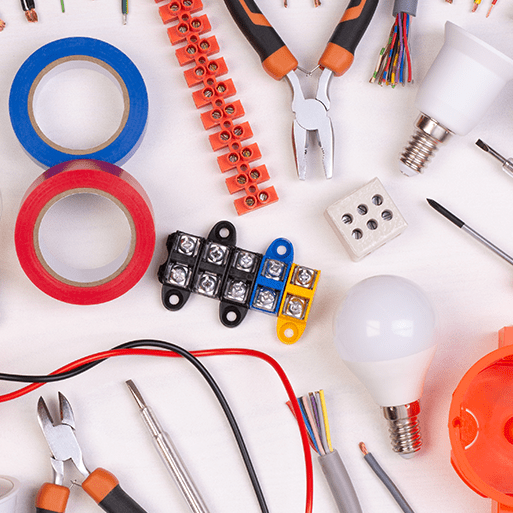 Year 4Electrical circuits and conductors – science focusThis project teaches children about electrical appliances and safety. They construct simple series circuits and name their parts and functions, including switches, wires and cells. They investigate electrical conductors and insulators and identify common features of conductors. It also teaches children about programmable devices. They combine their learning to design and make a nightlight.Key concepts:Compare and contrastElectricityEvaluationEveryday productsGeneration of ideasUse of ICT6 Programmes of study, 7 skills and 9 knowledge statementsY4  Use research and develop design criteria to inform the design of innovative, functional, appealing products that are fit for purpose, aimed at particular individuals or groups.Y4  Generate, develop, model and communicate their ideas through discussion, annotated sketches, cross-sectional and exploded diagrams, prototypes, pattern pieces and computer-aided design.Y4  Investigate and analyse a range of existing products.Y4  Evaluate their ideas and products against their own design criteria and consider the views of others to improve their work.Y4  Understand and use electrical systems in their products (for example, series circuits incorporating switches, bulbs, buzzers and motors).Y4  Apply their understanding of computing to program, monitor and control their products.Evaluation evaluationfeedbackfinishimprovementmodificationGeneration of ideas annotated sketchdesign criteriaexploded diagramEveryday Products design featurenightlightprogrammableprogrammable devicesensorswitchMaterials for purposeconductivematerialnon-conductivepurposeCompare and contrast compareelectrical productmanual productpurposeusabilityUse of ICT codingmicro:bitprogramprogrammingElectricity LEDcellcircuitcodingcomplete circuitcomponentelectricityincomplete circuitlamplight-emitting diodemicro:bitprogramprogrammingpush-to-break switchpush-to-make switchreed switchrocker switchseries circuittoggle switchwirecore knowledgeAnnotated sketches and exploded diagrams show specific parts of a design, highlight sections or show functions. They communicate ideas in a visual, detailed way.Y4 skill 1 Use annotated sketches and exploded diagrams to test and communicate their ideas.Year 4Electrical circuits and conductors – science focusThis project teaches children about electrical appliances and safety. They construct simple series circuits and name their parts and functions, including switches, wires and cells. They investigate electrical conductors and insulators and identify common features of conductors. It also teaches children about programmable devices. They combine their learning to design and make a nightlight.Key concepts:Compare and contrastElectricityEvaluationEveryday productsGeneration of ideasUse of ICT6 Programmes of study, 7 skills and 9 knowledge statementsY4  Use research and develop design criteria to inform the design of innovative, functional, appealing products that are fit for purpose, aimed at particular individuals or groups.Y4  Generate, develop, model and communicate their ideas through discussion, annotated sketches, cross-sectional and exploded diagrams, prototypes, pattern pieces and computer-aided design.Y4  Investigate and analyse a range of existing products.Y4  Evaluate their ideas and products against their own design criteria and consider the views of others to improve their work.Y4  Understand and use electrical systems in their products (for example, series circuits incorporating switches, bulbs, buzzers and motors).Y4  Apply their understanding of computing to program, monitor and control their products.Evaluation evaluationfeedbackfinishimprovementmodificationGeneration of ideas annotated sketchdesign criteriaexploded diagramEveryday Products design featurenightlightprogrammableprogrammable devicesensorswitchMaterials for purposeconductivematerialnon-conductivepurposeCompare and contrast compareelectrical productmanual productpurposeusabilityUse of ICT codingmicro:bitprogramprogrammingElectricity LEDcellcircuitcodingcomplete circuitcomponentelectricityincomplete circuitlamplight-emitting diodemicro:bitprogramprogrammingpush-to-break switchpush-to-make switchreed switchrocker switchseries circuittoggle switchwirecore knowledgeAnnotated sketches and exploded diagrams show specific parts of a design, highlight sections or show functions. They communicate ideas in a visual, detailed way.Y4 skill 1 Use annotated sketches and exploded diagrams to test and communicate their ideas.Year 4Electrical circuits and conductors – science focusThis project teaches children about electrical appliances and safety. They construct simple series circuits and name their parts and functions, including switches, wires and cells. They investigate electrical conductors and insulators and identify common features of conductors. It also teaches children about programmable devices. They combine their learning to design and make a nightlight.Key concepts:Compare and contrastElectricityEvaluationEveryday productsGeneration of ideasUse of ICT6 Programmes of study, 7 skills and 9 knowledge statementsY4  Use research and develop design criteria to inform the design of innovative, functional, appealing products that are fit for purpose, aimed at particular individuals or groups.Y4  Generate, develop, model and communicate their ideas through discussion, annotated sketches, cross-sectional and exploded diagrams, prototypes, pattern pieces and computer-aided design.Y4  Investigate and analyse a range of existing products.Y4  Evaluate their ideas and products against their own design criteria and consider the views of others to improve their work.Y4  Understand and use electrical systems in their products (for example, series circuits incorporating switches, bulbs, buzzers and motors).Y4  Apply their understanding of computing to program, monitor and control their products.Evaluation evaluationfeedbackfinishimprovementmodificationGeneration of ideas annotated sketchdesign criteriaexploded diagramEveryday Products design featurenightlightprogrammableprogrammable devicesensorswitchMaterials for purposeconductivematerialnon-conductivepurposeCompare and contrast compareelectrical productmanual productpurposeusabilityUse of ICT codingmicro:bitprogramprogrammingElectricity LEDcellcircuitcodingcomplete circuitcomponentelectricityincomplete circuitlamplight-emitting diodemicro:bitprogramprogrammingpush-to-break switchpush-to-make switchreed switchrocker switchseries circuittoggle switchwirecore knowledgeA comparison table can be used to compare products by listing specific criteria on which each product can be judged or scored.core knowledgeDesign features are the aspects of a product's design that the designer would like to emphasise, such as the use of a particular material or feature that makes the product easier to use or more durable.specific knowledgeA switch makes or breaks a circuit. When a switch is closed or 'on', the circuit is complete. When a switch is open or 'off', the circuit is incomplete.specific knowledgeA programmable device is a machine that is able to be provided with coded instructions for the automatic performance of a task.specific knowledgeA nightlight is a small electric light that gives out a dim glow. Design features of nightlights include a switch, light source and an attractive casing.Y4 skill 1 Create and complete a comparison table to compare two or more products.Y4 skill 3 Investigate and identify the design features of a familiar product.Year 4Electrical circuits and conductors – science focusThis project teaches children about electrical appliances and safety. They construct simple series circuits and name their parts and functions, including switches, wires and cells. They investigate electrical conductors and insulators and identify common features of conductors. It also teaches children about programmable devices. They combine their learning to design and make a nightlight.Key concepts:Compare and contrastElectricityEvaluationEveryday productsGeneration of ideasUse of ICT6 Programmes of study, 7 skills and 9 knowledge statementsY4  Use research and develop design criteria to inform the design of innovative, functional, appealing products that are fit for purpose, aimed at particular individuals or groups.Y4  Generate, develop, model and communicate their ideas through discussion, annotated sketches, cross-sectional and exploded diagrams, prototypes, pattern pieces and computer-aided design.Y4  Investigate and analyse a range of existing products.Y4  Evaluate their ideas and products against their own design criteria and consider the views of others to improve their work.Y4  Understand and use electrical systems in their products (for example, series circuits incorporating switches, bulbs, buzzers and motors).Y4  Apply their understanding of computing to program, monitor and control their products.Evaluation evaluationfeedbackfinishimprovementmodificationGeneration of ideas annotated sketchdesign criteriaexploded diagramEveryday Products design featurenightlightprogrammableprogrammable devicesensorswitchMaterials for purposeconductivematerialnon-conductivepurposeCompare and contrast compareelectrical productmanual productpurposeusabilityUse of ICT codingmicro:bitprogramprogrammingElectricity LEDcellcircuitcodingcomplete circuitcomponentelectricityincomplete circuitlamplight-emitting diodemicro:bitprogramprogrammingpush-to-break switchpush-to-make switchreed switchrocker switchseries circuittoggle switchwirecore knowledgeEvaluation can be done by considering whether the product does what it was designed to do, whether it has an attractive appearance, what changes were made during the making process and why the changes were made. Evaluation also includes suggesting improvements and explaining why they should be made.Y4 skill 1 Identify what has worked well and what aspects of their products could be improved, acting on their own suggestions and those of others when making improvements.Year 4Electrical circuits and conductors – science focusThis project teaches children about electrical appliances and safety. They construct simple series circuits and name their parts and functions, including switches, wires and cells. They investigate electrical conductors and insulators and identify common features of conductors. It also teaches children about programmable devices. They combine their learning to design and make a nightlight.Key concepts:Compare and contrastElectricityEvaluationEveryday productsGeneration of ideasUse of ICT6 Programmes of study, 7 skills and 9 knowledge statementsY4  Use research and develop design criteria to inform the design of innovative, functional, appealing products that are fit for purpose, aimed at particular individuals or groups.Y4  Generate, develop, model and communicate their ideas through discussion, annotated sketches, cross-sectional and exploded diagrams, prototypes, pattern pieces and computer-aided design.Y4  Investigate and analyse a range of existing products.Y4  Evaluate their ideas and products against their own design criteria and consider the views of others to improve their work.Y4  Understand and use electrical systems in their products (for example, series circuits incorporating switches, bulbs, buzzers and motors).Y4  Apply their understanding of computing to program, monitor and control their products.Evaluation evaluationfeedbackfinishimprovementmodificationGeneration of ideas annotated sketchdesign criteriaexploded diagramEveryday Products design featurenightlightprogrammableprogrammable devicesensorswitchMaterials for purposeconductivematerialnon-conductivepurposeCompare and contrast compareelectrical productmanual productpurposeusabilityUse of ICT codingmicro:bitprogramprogrammingElectricity LEDcellcircuitcodingcomplete circuitcomponentelectricityincomplete circuitlamplight-emitting diodemicro:bitprogramprogrammingpush-to-break switchpush-to-make switchreed switchrocker switchseries circuittoggle switchwirecore knowledgeComponents can be added to circuits to achieve a particular goal. These include bulbs for lighthouses and torches, buzzers for burglar alarms and electronic games, motors for fairground rides and motorised vehicles and switches for lights and televisions.Y4 skill 1 Incorporate circuits that use a variety of components into models or products.Year 4Electrical circuits and conductors – science focusThis project teaches children about electrical appliances and safety. They construct simple series circuits and name their parts and functions, including switches, wires and cells. They investigate electrical conductors and insulators and identify common features of conductors. It also teaches children about programmable devices. They combine their learning to design and make a nightlight.Key concepts:Compare and contrastElectricityEvaluationEveryday productsGeneration of ideasUse of ICT6 Programmes of study, 7 skills and 9 knowledge statementsY4  Use research and develop design criteria to inform the design of innovative, functional, appealing products that are fit for purpose, aimed at particular individuals or groups.Y4  Generate, develop, model and communicate their ideas through discussion, annotated sketches, cross-sectional and exploded diagrams, prototypes, pattern pieces and computer-aided design.Y4  Investigate and analyse a range of existing products.Y4  Evaluate their ideas and products against their own design criteria and consider the views of others to improve their work.Y4  Understand and use electrical systems in their products (for example, series circuits incorporating switches, bulbs, buzzers and motors).Y4  Apply their understanding of computing to program, monitor and control their products.Evaluation evaluationfeedbackfinishimprovementmodificationGeneration of ideas annotated sketchdesign criteriaexploded diagramEveryday Products design featurenightlightprogrammableprogrammable devicesensorswitchMaterials for purposeconductivematerialnon-conductivepurposeCompare and contrast compareelectrical productmanual productpurposeusabilityUse of ICT codingmicro:bitprogramprogrammingElectricity LEDcellcircuitcodingcomplete circuitcomponentelectricityincomplete circuitlamplight-emitting diodemicro:bitprogramprogrammingpush-to-break switchpush-to-make switchreed switchrocker switchseries circuittoggle switchwirecore knowledgeRemote control is controlling a machine or activity from a distance. Computers can be used to remotely control a device, such as a light, speaker or buzzer.Y4 skill 1 Write a program to control a physical device, such as a light, speaker or buzzer.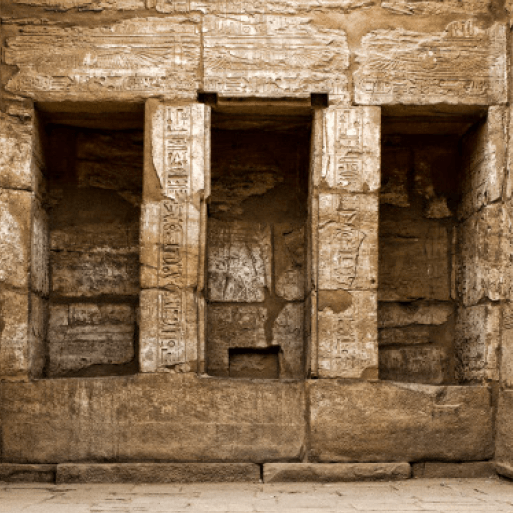 Year 4Tomb BuildersThis project teaches children about simple machines, including wheels, axles, inclined planes, pulleys and levers, exploring how they helped ancient builders to lift and move heavy loads.Key concepts:EvaluationMaterials for purposeMechanisms & movement3 Programmes of study, 3 skills and 7 knowledge statementsY4  Select from and use a wider range of materials and components, including construction materials, textiles and ingredients, according to their functional properties and aesthetic qualities.Y4  Evaluate their ideas and products against their own design criteria and consider the views of others to improve their work.Y4  Understand and use mechanical systems in their products (for example, gears, pulleys, cams, levers and linkages).EvaluationchangeevaluateevaluationimproveSuccessGeneration of ideasannotated sketchlabelled diagramprototypeEverday productscompound machinedevicesimple machineMaterials for purposecharacteristicmaterialpropertyrigidsmoothStrengthMechanisms and movementaxlecompound machineeffortfirst classforcefulcruminclined planeleverloadpulleyscrewsecond classsimple machinethird classwedgewheelcore knowledgeDifferent materials and components have a range of properties, making them suitable for different tasks. It is important to select the correct material or component for the specific purpose, depending on the design criteria. Recipe ingredients have different tastes and appearances. They look and taste better and are cheaper when in season.specific knowledgeCharacteristics of materials, such as rigidity, strength and smoothness will affect the success of a working model.Y4 skill 1 Choose from a range of materials, showing an understanding of their different characteristics.Year 4Tomb BuildersThis project teaches children about simple machines, including wheels, axles, inclined planes, pulleys and levers, exploring how they helped ancient builders to lift and move heavy loads.Key concepts:EvaluationMaterials for purposeMechanisms & movement3 Programmes of study, 3 skills and 7 knowledge statementsY4  Select from and use a wider range of materials and components, including construction materials, textiles and ingredients, according to their functional properties and aesthetic qualities.Y4  Evaluate their ideas and products against their own design criteria and consider the views of others to improve their work.Y4  Understand and use mechanical systems in their products (for example, gears, pulleys, cams, levers and linkages).EvaluationchangeevaluateevaluationimproveSuccessGeneration of ideasannotated sketchlabelled diagramprototypeEverday productscompound machinedevicesimple machineMaterials for purposecharacteristicmaterialpropertyrigidsmoothStrengthMechanisms and movementaxlecompound machineeffortfirst classforcefulcruminclined planeleverloadpulleyscrewsecond classsimple machinethird classwedgewheelcore knowledgeEvaluation can be done by considering whether the product does what it was designed to do, whether it has an attractive appearance, what changes were made during the making process and why the changes were made. Evaluation also includes suggesting improvements and explaining why they should be made.Y4 skill 1 Identify what has worked well and what aspects of their products could be improved, acting on their own suggestions and those of others when making improvements.Year 4Tomb BuildersThis project teaches children about simple machines, including wheels, axles, inclined planes, pulleys and levers, exploring how they helped ancient builders to lift and move heavy loads.Key concepts:EvaluationMaterials for purposeMechanisms & movement3 Programmes of study, 3 skills and 7 knowledge statementsY4  Select from and use a wider range of materials and components, including construction materials, textiles and ingredients, according to their functional properties and aesthetic qualities.Y4  Evaluate their ideas and products against their own design criteria and consider the views of others to improve their work.Y4  Understand and use mechanical systems in their products (for example, gears, pulleys, cams, levers and linkages).EvaluationchangeevaluateevaluationimproveSuccessGeneration of ideasannotated sketchlabelled diagramprototypeEverday productscompound machinedevicesimple machineMaterials for purposecharacteristicmaterialpropertyrigidsmoothStrengthMechanisms and movementaxlecompound machineeffortfirst classforcefulcruminclined planeleverloadpulleyscrewsecond classsimple machinethird classwedgewheelcore knowledgeMechanisms can be used to add functionality to a model. For example, sliders or levers can be used in moving pictures, storybooks or simple puppets; linkages in moving vehicles or puppets; gears in motorised vehicles or spinning toys; pulleys in cable cars or transport systems and cams in 3-D moving toys or pictures.specific knowledgeSimple machines make physical jobs easier by changing the strength or direction of a force. There are six simple machines: pulley; lever; wheel and axle; wedge; inclined plane; and screw. Simple machines can be combined to make complex, compound machines.specific knowledgeSimple machines make physical jobs easier by changing the strength or direction of a force.specific knowledgeSimple machines including pulleys, levers, wheels and axles and inclined planes can be combined to make a machine that can move heavy objectsY4 skill 3 Explore and use a range of mechanisms (levers, axles, cams, gears and pulleys) in models or products.